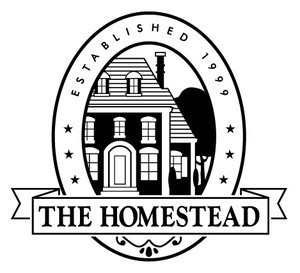 Board of Directors MeetingMarch 10, 2021A Board of Directors meeting was called to order at 9:26 pm via Zoom by Jill Sparks.  In attendance were, Roy Atwood, Jill Sparks, Terry Humphrey, Kelsey Purswani, Shonna Brown, and Patty Cash.The Board had a brief discussion regarding how the budget is decided.  Roy presented history stating that when the neighborhood was set up, the developer controlled the HOA.  Once a certain number of homes were developed, control of the HOA transferred to the homeowners.  The social budget was rolled into the HOA budget from a separate fund that existed outside the HOA budget.  It was decided at that time the social activities were important to the community and funds for activities should be included in the yearly budget.Roy nominated Jill Sparks as President; Terry seconded. All in favor.Roy nominated Terry Humphrey as Treasurer; Jill seconded. All in favor. Kelsey nominated Roy Atwood Secretary; Jill seconded. All in favor.Kelsey stated she will continue to handling the newsletter.Patty will follow up with new Board Member Shawn Faghihifar and ask if he will take on the position of ACC liaison.   Board discussed the clubhouse rentals.  Since the original vote was to follow state mandate and only allow 1 rental per week, the clubhouse rentals will resume to 100% with only one rental per week.The next board meeting is April 19 7 pm via zoom.Terry motioned to adjourn the meeting at 10:03 pm. Kelsy 2nd. All in favor.